Kultūros paveldo objekto būklės tikrinimo taisyklių priedas KAUNO MIESTO SAVIVALDYBĖS KULTŪROS PAVELDO SKYRIUSKULTŪROS PAVELDO OBJEKTO BŪKLĖS PATIKRINIMO AKTAS2017-04-07 Nr. 55-16-27Kaunas  Kultūros vertybės kodas:30611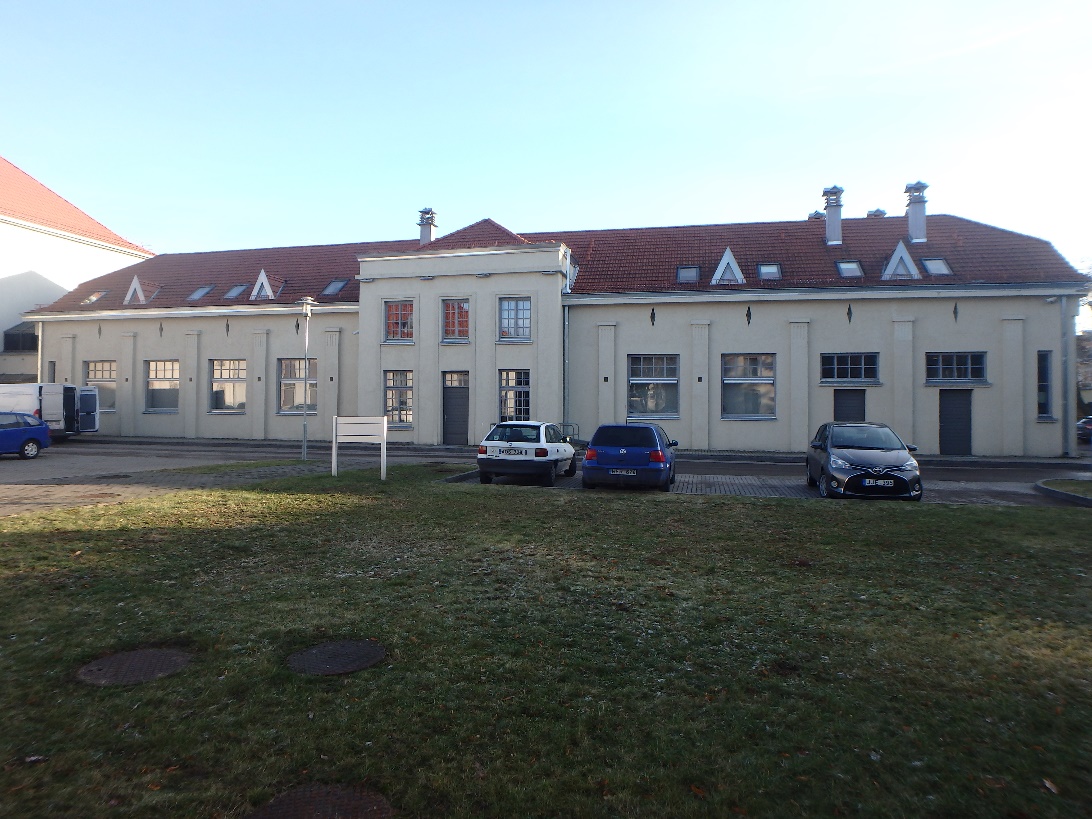 Nr.11PavadinimasPagrindinis ŠR fasadasPagrindinis ŠR fasadasPagrindinis ŠR fasadasPagrindinis ŠR fasadasFotografavoFotografavo                 Toma Karoblytė                 Toma Karoblytė                 Toma Karoblytė                 Toma KaroblytėData2016-12-29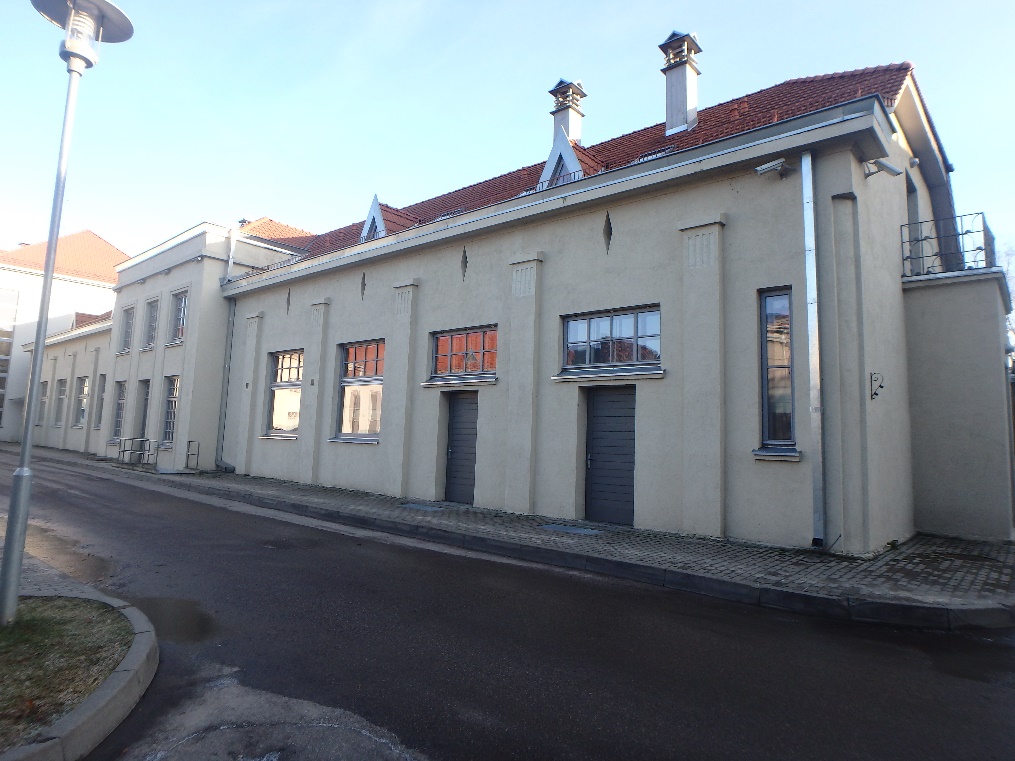 Nr.22Pavadinimas         PV fasadasPV fasadasPV fasadasPV fasadasFotografavoFotografavo                     Toma Karoblytė                     Toma Karoblytė                     Toma Karoblytė                     Toma KaroblytėData2016-12-29Kultūros vertybės kodas:30611Kultūros vertybės kodas:30611Kultūros vertybės kodas:30611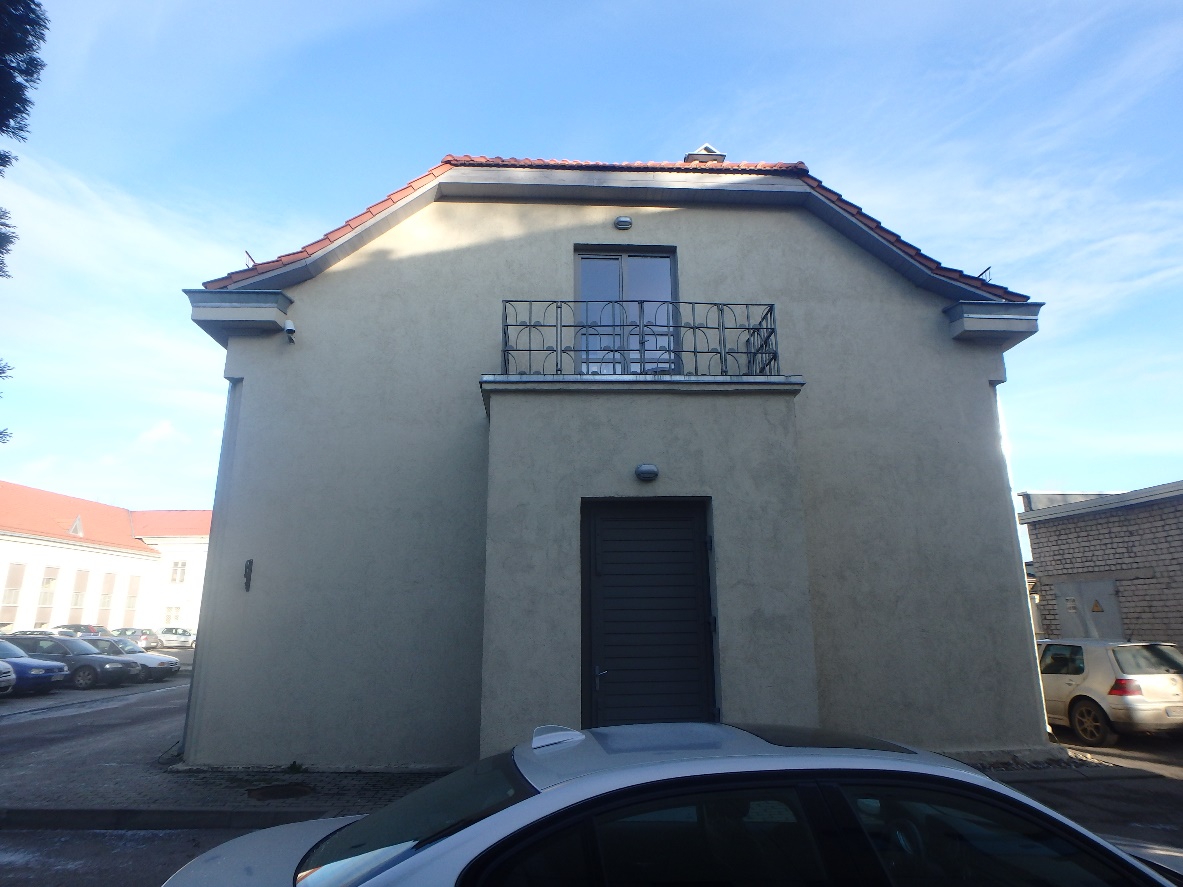 Nr.33PavadinimasPV fasadasPV fasadasPV fasadasPV fasadasFotografavoFotografavoToma KaroblytėToma KaroblytėToma KaroblytėToma KaroblytėData2016-12-29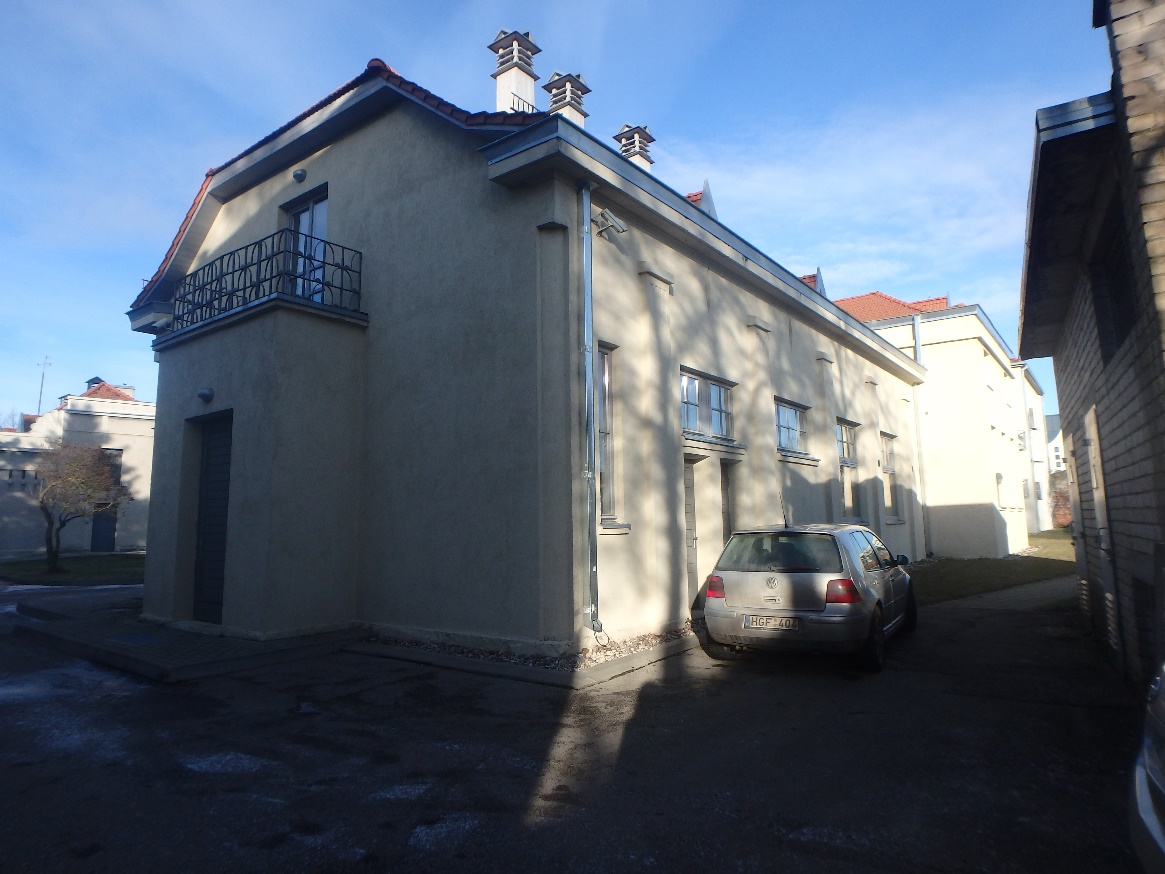 Nr.44PavadinimasVaizdas iš vidinio kiemo pusėsVaizdas iš vidinio kiemo pusėsVaizdas iš vidinio kiemo pusėsVaizdas iš vidinio kiemo pusėsFotografavoFotografavo                          Toma Karoblytė                          Toma Karoblytė                          Toma Karoblytė                          Toma KaroblytėData2016-12-29Kultūros vertybės kodas:30611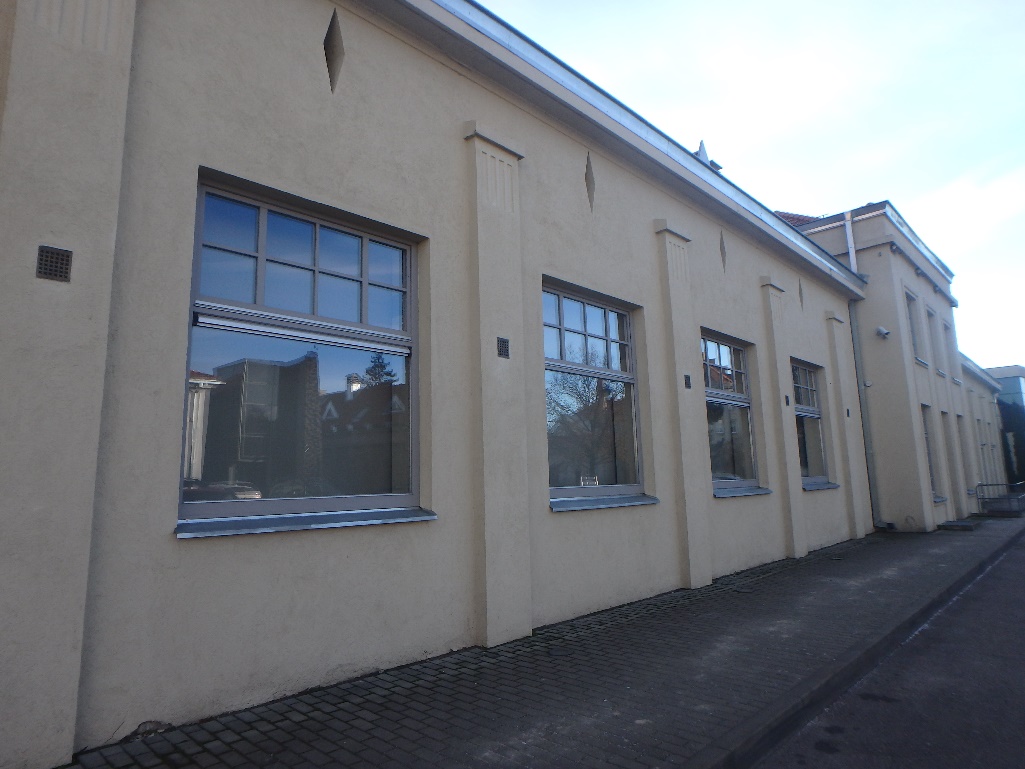 Nr. 5                           Pavadinimas  ŠV fasadas Fotografavo                       Toma Karoblytė                                                                                    Data 2016-12-29Nr. 5                           Pavadinimas  ŠV fasadas Fotografavo                       Toma Karoblytė                                                                                    Data 2016-12-29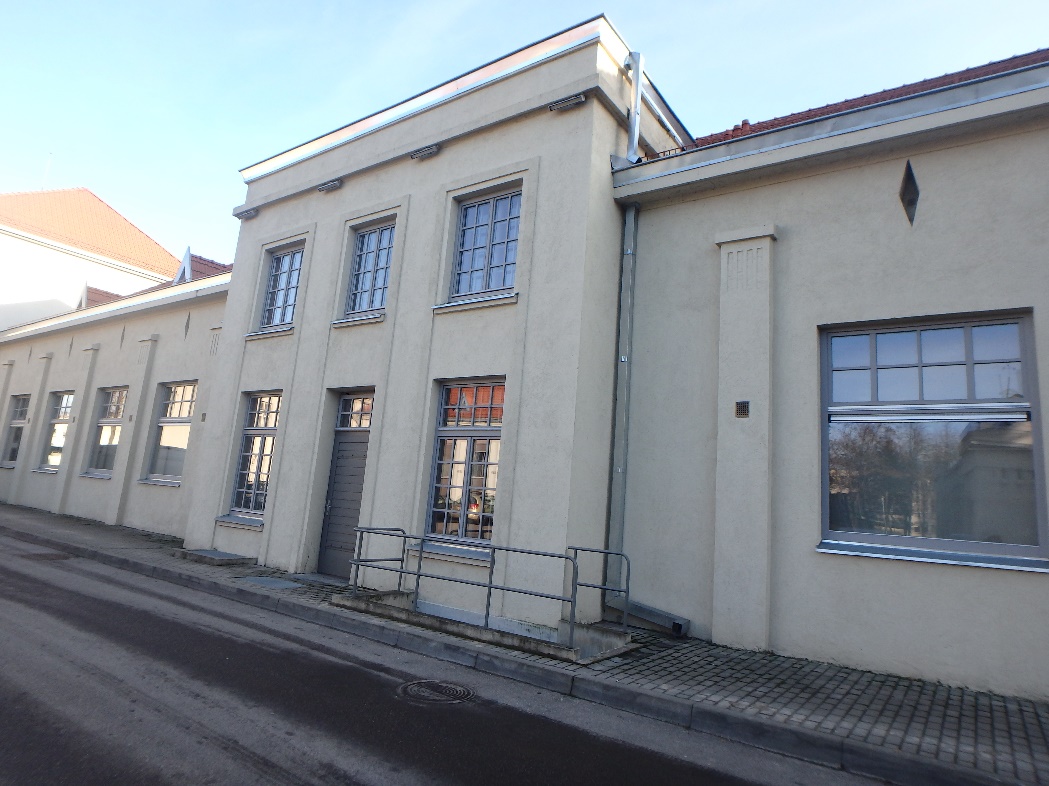 Nr. 6                         Pavadinimas Epizoologinio pastato pagrindinis įėjimasFotografavo                         Toma Karoblytė                                                                            Data 2016-12-29Nr. 6                         Pavadinimas Epizoologinio pastato pagrindinis įėjimasFotografavo                         Toma Karoblytė                                                                            Data 2016-12-29